Ханты-Мансийский автономный округ - Югра(Тюменская область)АДМИНИСТРАЦИЯ Нижневартовского районаУПРАВЛЕНИЕ ОБРАЗОВАНИЯ И МОЛОДЕЖНОЙ ПОЛИТИКИМУНИЦИПАЛЬНОЕ БЮДЖЕТНОЕ ДОШКОЛЬНОЕ ОБРАЗОВАТЕЛЬНОЕ  УЧРЕЖДЕНИЕ «ВАХОВСКИЙ ДЕТСКИЙ САД «ЛЕСНАЯ СКАЗКА»ул. Таёжная, 18, с.п. Ваховск, Нижневартовский район, Ханты-Мансийский автономный округ – Югра(Тюменская область), 628656Тел./факс: (3466) 28-80-97  dsvah1988@mail.ru ПРИКАЗ31.08.2018                № 29Об утверждении программно-методического комплекса на2018-2019 учебный год На основании статьи 67 Закона РФ «Об образовании в Российской Федерации» №273-ФЗ от 21.12.2012 года, Приказа Министерства образования и науки Российской Федерации от 17.10.2013 №1155 «Об утверждении федерального государственного образовательного стандарта дошкольного образования», Приказа Министерства образования и науки Российской Федерации от 30.08.2013 №1014 «Об утверждении Порядка организации и осуществления образовательной деятельности по основным общеобразовательным программам дошкольного образования» в соответствии с   «Санитарно-эпидемиологическими требованиями к устройству, содержанию и организации  режима работы в дошкольных организациях» СанПиН 2.4.1.3049-13, Приказываю:Утвердить программно - методический комплекс на 2018-2019 учебный год:1.1. Основную образовательную программу дошкольного образования, разработанную на основе примерной образовательной программы «От рождения до школы» под ред. Н.Е. Вераксы,1.2. Дополнительные программы для воспитанников: -  экологической направленности: «Юный эколог» под ред. С.Н.Николаевой; - программа «Основы безопасности жизни детей» под ред. Р.Б.Стеркиной, О.Л.Князевой, Н.Н.Авдеевой;  - оздоровительной направленности «Неболейка» (разработана медицинским и педагогическим персоналом детского сада, опираясь на «Здоровьесберегающие технологии в воспитательно-образовательном процессе» И.В.Чупахи, Е.Е.Пужаевой, И.Ю.Соколовой.)- программа «Социокультурные истоки» авторы И.А.Кузьмин, А.В.Камкин.- адаптированную  образовательную программу для дошкольников с тяжелыми нарушениями речи.1.3. Рабочие учебные  программы педагогов по реализации общеобразовательной программы дошкольного образования:-	Рабочую учебную  программу для группы № 4 общеразвивающей направленности воспитанников от  3 до 5 лет воспитателей: Гололобовой М.Н., Банных Д.Ю.,- Рабочую учебную  программу для группы № 2 общеразвивающей  направленности воспитанников от 5 до 6 лет воспитателей: Малджановой Г.Э., Докучаевой Н.И.,- Рабочую учебную  программу для группы № 1 общеразвивающей направленности воспитанников от 6 до 7 лет  воспитателей: Аскаровой М.М., Коциловской А.Г.,- Рабочую учебную  программу для группы № 3 общеразвивающей направленности воспитанников от 2 до 3 лет воспитателей: Клюевой Т.В., Рагулько Н.С.,1.4. Рабочую  учебную  программу учителя – логопеда  Хребтовой Р.Ф.1.5. Рабочую  учебную  программу руководителя физвоспитания Гончар Л.А.1.6. Рабочую учебную программу музыкального руководителя Никитиной И.О.2.  Контроль за выполнением  приказа оставляю за собой.          Заведующий                                                        В.К. Бусыгина                        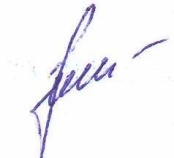 